台北和平基督長老教會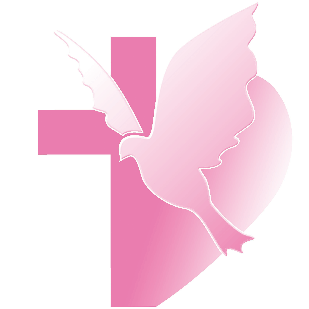 【根植於基督—謹慎來建造】(華語)【釘根佇基督—謹慎來起造】(台語)北區大專奉獻主日禮拜程序【講道大綱】耶穌在15章與16章-話到底說完了嗎？耶穌完全的啟示（道路、真理、生命）離別，聖靈引導（道路）信徒-在變動的世界中進入真理。在聖靈降臨後，如何得著能力：領會的方式-當下頓悟-漸進式（將來）。14章26節：聖靈指教一切事，想起一切主所說的話，包括16章13節未來的事。藉由保羅的例子：加拉太書5章13-25節：在攻克己身當中領會主意。信任聖靈的帶領，藉由每一日生活實踐，活出從耶穌領受到的信仰：「一時無法領會（擔當）耶穌原本啟示的核心真理的意思」，產生深層的瞭解。【默想與行動】在日常生活中如何領會主意。在多元聲音的世代，分辨聖靈的聲音與帶領的方式。在現今社會忠誠跟隨主耶穌的啟示與教導的操練。【金句】敬畏上主是智慧的開端，他賜明智給遵行命令的人，上主應該永遠頌讚。(詩篇111篇10節)【本週樂活讀經進度】【重要事工消息】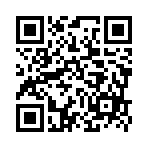 代表本主日有聚會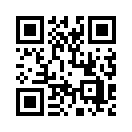 一、前言1.關於愛的主題，會讓你想到什麼﹖愛是什麼﹖談到愛，這是一個很大的主題，也是跟大家都有切身關係的主題，愛，是我們一輩子在學習的功課。在今天禮拜的一開始想要問大家：「關於愛，會讓你想到什麼﹖對你來說，愛是什麼呢﹖」我想到很小的時候，第一次情竇初開時，是對愛的憧憬，然後我們開始了一連串的跟愛有關的想像和行動，關於愛的追尋、愛的受傷、愛的犧牲、愛的喜悅、愛的滿足，那是在朋友之間的愛，也在男女之間的愛。同時，認真回想起來，其實父母對子女的愛會是更早，但對於父母愛的付出，卻往往需要更多生命的體會，才會回過來珍惜。關於愛，會讓你想到什麼呢﹖雖然我們都不敢自稱是愛的專家，但我們對於愛，都有一番的體會。 2.關於一個信仰群體的建造，以及在這破碎世界中的價值。我想大家也都同意，聖經中最重要的主題是愛。在聖經中談論愛，一定不會漏掉這一段經文--哥林多前書第13章，我們稱為愛的詩篇。這裡所談論的是屬於一個信仰群體中彼此的關愛，是因著上帝的愛，如何在一個真實的信仰群體去塑造，以及這樣的愛，在這破碎世界中看見它的真實價值。我們可能在很多次的婚禮證道中聽過這段經文，今天邀請我們回到經文所在的背景、前後文的脈絡，再次靠近並認識這段經文，也使它來對我們說話。二、保羅和哥林多教會1.保羅建立哥林多教會哥林多是第一世紀在羅馬帝國中一個大城市，位於希臘半島一個寬度大約只有六公里的地峽上，東西兩邊都有港口，在古代，他們就發現這個地理的特殊性，在還沒建造運河前，貨物從一邊港口卸下，用陸運方式送到另外一邊港口再上船，以減少航海繞道的時間和風險，讓哥林多成為一個重要的海港城市，當時被稱為「海之橋」。同時，哥林多也成為一個充滿著腐敗、淫亂、異教偶像林立的都市。保羅在第二次宣教旅行時來到這裡，用一年多時間，在此建立了哥林多教會。2.保羅寫哥林多前書的目的保羅寫信給哥林多教會，前後有好幾封，聖經學者認為這封哥林多前書，是他在他第三次宣教旅行，在以弗所時所寫。保羅寫哥林多前後書和他在聖經中留下的其它書信很不同，不是從神學論述出發，而是直接切入問題回覆和教導，我們看見保羅一一面對教會中的各樣議題，像是爭吵、分黨、彼此訴訟、誤解聖餐的意義、面對敬拜秩序混亂、以及過分強調屬靈恩賜，看重智慧和奧秘而貶抑其他的人、還有會友的道德極端敗壞等。我們可以用兩個字來表達「哇哩!」我們可以感受到，哥林多教會雖然稱為教會，卻還真是活在兩個世界之中，活在兩個國之中，外在大環境的影響都還在。保羅知道，這間教會需要有時間陪伴和教導。從這書信的前後文來看，保羅在第12章談屬靈恩賜「關於屬靈的恩賜，我不願你們不明白…」，之後的第14章也談屬靈恩賜「你們要追求愛，也要熱切地渴慕屬靈的恩賜，特別是先知講道的恩賜…」。從12-14章這一大段是使徒保羅在寫關於屬靈恩賜的教導，他卻在第13章中，加入這段關於愛的詩篇，實在是因為他覺得關於愛的主題，是哥林多教會需要去認識的，也是他認為最重要的。我們就進入這哥林多前書13章，全章又可在分為三個段落。三、愛的詩篇之分段1.拿什麼跟愛來相比較(v.1-3)保羅一連說了好幾件，對教會來說很棒的事物，用這些來跟愛做比較。他提到，像是能說萬人的方言和能說天使的言語；像是有屬靈的洞察力，明白各樣奧秘、各樣知識，擁有先知講道的能力；又像是有行神蹟的信心，有信心可以移山；或像是願意將所有財產救濟窮人，甚至犧牲自己身體讓人誇獎等。保羅卻說，這些在教會中讓我們覺得好棒的事，但保羅卻說，假若缺少了愛，這些就都算不了什麼。你我或許會想說，會有這樣的可能嗎﹖會有人能去行出這些事情，心中卻沒有愛嗎﹖這並不是說保羅真的遇到以上這幾類的人，而是透過修辭(siu-su)學的表達，透過比較，要大家去想，到底什麼才是最重要的？2.愛的本質與挑戰(v.4-7)接著，他說起愛的本質，既然愛這麼重要，那麼愛究竟是什麼呢﹖對我們許多人來說，這段v.4-7我們很熟悉，已經成為華語詩歌「愛的真諦」這首歌的歌詞。在此，我要換一個不同的方式來做分類，來呈現關於愛的本質，或者我也把這些稱為是對我們「愛的挑戰」。a.察覺並面對自己內心的黑暗保羅說，愛是恆久忍耐又有恩慈，愛是不嫉妒、不自誇、不張狂，不做害羞的事，不求自己的益處。在哥林多前書的內容中，我們看見嫉妒、驕傲和自私，憎恨別人的成功和恩賜，想要被更多人尊敬，因此不顧他人的感覺對別人粗魯。這幾項都是我們內心「自我中心」的展現，保羅把這幾項愛的特質提出，挑戰哥林多教會，其實也在挑戰我們，去省察、去面對我們自己內心的黑暗，愛就是不自我中心，愛就是不去做這些事。b.察覺並面對別人的黑暗保羅接著說，愛是不輕易發怒，不計算人的惡，不喜歡不義，只喜歡真理。我把這稱為「覺察並去面對別人的黑暗」。跟前面一項比起來，這些是因為別人的軟弱、別人讓我們生氣(不管是有意或無意的)、別人的罪惡和別人的失敗，導致我們產生的反應--我們生氣、我們計算人的錯誤，台語用一個詞「拾恨」真的很貼切，或因為別人的不義而沾沾自喜，因此讓我們失去了愛。保羅要表達的，是我們也可能在面對別人的黑暗時，讓我們失去了愛。也讓大家想想看，我們無法去愛的原因，是因為別人造成的，如果你有類似的體會，那保羅就是在說你，指出你正面對這類愛的挑戰，那種讓我們感覺愛不下去的挑戰。c.察覺面對更大苦難時，在上帝面前無語的黑暗愛的挑戰，除了個人自我中心，以及因別人的緣故之外，還有第三類。保羅接著說了四個「凡事」--凡事包容、凡事相信、凡事盼望、凡事忍耐。凡事指的是所有事，對我們來說，還真的是超級的困難。在愛的本質和挑戰中，另外一方面，除了面對我們自己內心，面對別人之外，還會面對上帝，特別是那些突然發生在我們周圍的苦難和困難，讓我們會想問上帝：「上帝啊，你為什麼讓這些苦難和災難會發生﹖」因為這樣，往往在這樣的時刻，也會讓我們失去愛的能力。在上禮拜，我想我們當中許多人都得知，上禮拜天下午在美國南加州爾灣的台灣長老教會發生槍擊事件，一名台灣人帶槍進入教會，將門鎖起來，接著開槍要射殺教會中的弟兄姊妹，幸好被一位鄭達志醫師所阻擋，再由張宣信牧師機警地向歹徒丟椅子，和其他人一起將他制伏，避免更大規模的死傷，但鄭醫師卻因此犧牲了生命。這幾天消息出來，在那教會中有好些我們認識的人，為著發生這樣的不幸而令人震驚、難過。引起美國和台灣各界的關注，我們台灣基督長老會總會也發表關懷的牧函和參與捐款。我們譴責暴力，我們看見仇恨的糾葛，看見外在世界影響著教會內群體的安樂，除了安慰陪伴受苦者之外，我們還能做什麼﹖我們是否產生仇恨，以致無法再去愛了呢﹖愛是凡事包容、凡事相信、凡是盼望、凡事忍耐，在類似這樣事件中，我們深深感受到，這做到這樣的愛實在真困難，要「愛」也真的很「疼」啊。各位，這是這個破碎世界的真實，因著這樣的事件，我們被引發許多情緒，我們震驚、不安、生氣、憤怒、痛心、哀傷、難過。有聖經學者曾把這段林前13:4-7，裡面關於愛的描述，用耶穌來代替愛這個字。耶穌是恆久忍耐又有恩慈，耶穌是不嫉妒、不自誇，不張狂，不做害羞的事。我們想起耶穌曾親自背起愛人類的十字架，他經歷人世間的極大痛苦，而耶穌沒有以惡報惡，他以愛的犧牲來成就救贖，也顯明上帝的愛。面對發生在我們周圍的罪惡、苦難和不幸，我們需要從這些情緒中，漸漸也生發出憐憫，生發出疼惜，透過互相的陪伴，我們要學習，用愛來勝過惡。3.愛是永不止息(v.8-13)  a.有限短暫所看重的終將過去接著保羅在第三段8-13節裡，他繼續用比較的方式，說愛會勝過說方言的恩賜、說預言(講道)和知識等，因為這些都會過去。他以小孩子和大人的對比，以及看銅鏡中的影像和實際面對面的對比，而當主再來的時候，這些都會過去，那時我們就能明白現在所不明白的。b.信望愛的常存最後保羅說，常存的有三樣，信心—是相信耶穌並忠心事奉祂會常存；盼望—期待上帝將來為我們預備的美事會常存；還有愛—會永不止息。這愛甚至會穿越死亡，進入永生。這樣的愛並非靠自己去達到的品格或能力，而是透過被神的靈所充滿，讓神的愛澆灌在我們心中來更新，讓我們有去愛的動力。四、結論：愛的實踐1.基督信仰是一種生活方式，而非信仰系統    往年的五月，原本是慶祝母親節，在節期中我們談有關愛的主題，也是讓人停留並思想愛的月份。但上週發生這樣悲慘的事，以及經過兩年多來的疫情，在五月份台灣防疫又再度緊張，今年世界在俄羅斯入侵烏克蘭的戰爭，還有緬甸軍政府對百姓的迫害、還有北韓最近疫情突然的爆發等，面對這樣的惡和苦難，今年的五月的確很不一樣。而我們基督徒談到愛，又會怎樣來回應呢﹖我們深深感受到，這個世界中存在著罪惡，造成破壞和破碎，很多我們不知道原因，很多拉扯著我們，也會讓我們失去愛。但在同時，我們也深切體認，這個世界最需要的就是愛。保羅所寫的關於愛的詩篇，是向我們指向在基督信仰中，基督信仰是一種生活方式，而非僅是信仰系統，而其中愛是最重要的。2.使徒保羅指出愛的道路，是跟隨耶穌的道路    各位，這個因為耶穌的愛所組成的群體，對當時古羅馬時期的哥林多，對我們現今所在的世界，都同樣重要。我們要因著愛，在這個破碎的世界裡，成為見證和愛的傳播者。親愛的弟兄姊妹，在面對各樣苦難和災難時，我們真需要有這樣的眼光，去省思我們內心的光景，是否自我中心﹖去省思別人加諸於我們身上的惡事，是否讓我們愛不下去﹖以及在面對那些，我們所遇到那些不能理解、讓我們驚慌、難過的苦難，一方面我們向上帝說，我們真的很有限，我們受到傷害、我們好像快要失去愛的能力和耐心，我們愛的不夠，我們愛的很狹隘。但另一方面，也讓我們謙卑地回到上帝的面前，再次回到愛的源頭，讓我們透過祈禱，透過上帝的話，以及在信仰團體中的互相陪伴和建造，讓我們試著重新領受愛的能力。    在我準備這篇講章時，也發現保羅不只一次用這方式在他所寫的書信中強調愛的重要。保羅在羅馬書第八章31-39節，之前寫道當在面對罪惡和苦難時，他勉勵上帝的子女們，將眼光看得開闊，將現今所受的苦，和將來所要領受的榮耀相比，這些就微不足道了。那時，他在羅馬書的書信中，也插入一段關於愛與得勝的頌讚。他是這樣寫的，請聽我來唸給大家聽—    既是這樣，我們對這些事還要怎麼說呢？上帝若幫助我們，誰能抵擋我們呢？ 上帝既不顧惜自己的兒子，為我們眾人捨了他，豈不也把萬物和他一同白白地賜給我們嗎？誰能控告上帝所揀選的人呢？有上帝稱他們為義了。誰能定他們的罪呢？有基督耶穌已經死了，而且復活了，現今在上帝的右邊，也替我們祈求。誰能使我們與基督的愛隔絕呢？難道是患難嗎？是困苦嗎？是迫害嗎？是飢餓嗎？是赤身露體嗎？是危險嗎？是刀劍嗎？如經上所記：「我們為你的緣故終日被殺；人看我們如將宰的羊。」然而，靠着愛我們的主，在這一切的事上，我們已經得勝有餘了。因為我深信，無論是死，是活，是天使，是掌權的，是有權能的，是現在的事，是將來的事，是高處的，是深處的，是別的受造之物，都不能使我們與上帝的愛隔絕，這愛是在我們的主基督耶穌裏的。(羅8:31-39)    親愛的弟兄姊妹們，這份因著在我們的主耶穌基督裡的愛，將在我們生命中繼續發芽生長，因為沒有任何事能讓我們與上帝的愛隔絕，即使有時好像外面的樹木，因著季節而掉落葉子，但終究還會再次冒出新的葉子，會再次開花結果。讓我們這個因著耶穌而活出愛的群體，雖然我們還不完全，但我們願意繼續學習愛的功課，繼續接受愛的挑戰，好在這個欠缺愛的世界中，成為見證。親愛的弟兄姊妹，你們願意這樣行嗎﹖請我們同心來禱告。第一堂禮拜講 道：王榮昌牧師講 道：王榮昌牧師第二堂禮拜講 道： 講 道： 講 道： 講 道： 王榮昌牧師王榮昌牧師司 會：黃少芳執事司 會：黃少芳執事司 會：司 會：司 會：司 會：邱寶瑩長老邱寶瑩長老司 琴：黃琦娜姊妹司 琴：黃琦娜姊妹司 琴：司 琴：司 琴：司 琴：張希如姊妹張希如姊妹領 詩：領 詩：領 詩：領 詩：吳治加弟兄吳治加弟兄同心歌頌預備心敬拜上帝預備心敬拜上帝預備心敬拜上帝預備心敬拜上帝預備心敬拜上帝預備心敬拜上帝會眾會眾會眾序樂安靜等候神安靜等候神安靜等候神安靜等候神安靜等候神安靜等候神司琴司琴司琴宣召司會司會司會聖詩第一堂(華) 新聖詩 第165首「慈愛聖靈，求祢降臨」(華) 新聖詩 第165首「慈愛聖靈，求祢降臨」(華) 新聖詩 第165首「慈愛聖靈，求祢降臨」(華) 新聖詩 第165首「慈愛聖靈，求祢降臨」(華) 新聖詩 第165首「慈愛聖靈，求祢降臨」會眾會眾會眾聖詩第二堂(台) 新聖詩 第165首「疼痛聖神，求祢降臨」(台) 新聖詩 第165首「疼痛聖神，求祢降臨」(台) 新聖詩 第165首「疼痛聖神，求祢降臨」(台) 新聖詩 第165首「疼痛聖神，求祢降臨」(台) 新聖詩 第165首「疼痛聖神，求祢降臨」會眾會眾會眾信仰告白尼西亞信經尼西亞信經尼西亞信經尼西亞信經尼西亞信經會眾會眾會眾祈禱司會司會司會啟應 新聖詩 啟應文5詩篇8 新聖詩 啟應文5詩篇8 新聖詩 啟應文5詩篇8 新聖詩 啟應文5詩篇8 新聖詩 啟應文5詩篇8會眾會眾會眾獻詩第一堂每一天(錄影存檔)每一天(錄影存檔)每一天(錄影存檔)每一天(錄影存檔)每一天(錄影存檔)張高錄弟兄張高錄弟兄張高錄弟兄獻詩第二堂沒有愛就無意義(錄影存檔)沒有愛就無意義(錄影存檔)沒有愛就無意義(錄影存檔)沒有愛就無意義(錄影存檔)沒有愛就無意義(錄影存檔)撒母耳樂團撒母耳樂團撒母耳樂團聖經約翰福音16:12-15約翰福音16:12-15約翰福音16:12-15約翰福音16:12-15約翰福音16:12-15司會司會司會講道領會主還未說完的話領會主還未說完的話領會主還未說完的話領會主還未說完的話領會主還未說完的話王榮昌牧師王榮昌牧師王榮昌牧師回應詩第一堂(華) 新聖詩 第178首「求主用祢的靈充滿我的心」(華) 新聖詩 第178首「求主用祢的靈充滿我的心」(華) 新聖詩 第178首「求主用祢的靈充滿我的心」(華) 新聖詩 第178首「求主用祢的靈充滿我的心」(華) 新聖詩 第178首「求主用祢的靈充滿我的心」會眾會眾會眾回應詩第二堂(台) 新聖詩 第178首「求主用祢聖神來充滿我心」(台) 新聖詩 第178首「求主用祢聖神來充滿我心」(台) 新聖詩 第178首「求主用祢聖神來充滿我心」(台) 新聖詩 第178首「求主用祢聖神來充滿我心」(台) 新聖詩 第178首「求主用祢聖神來充滿我心」會眾會眾會眾奉獻新聖詩 第382首 第1、5節新聖詩 第382首 第1、5節新聖詩 第382首 第1、5節新聖詩 第382首 第1、5節新聖詩 第382首 第1、5節會眾會眾會眾報告交誼 司會司會司會祝福差遣第一堂(華) 新聖詩 第619首「我們走在上帝光明中」(華) 新聖詩 第619首「我們走在上帝光明中」(華) 新聖詩 第619首「我們走在上帝光明中」(華) 新聖詩 第619首「我們走在上帝光明中」(華) 新聖詩 第619首「我們走在上帝光明中」會眾會眾會眾祝福差遣第二堂(台) 新聖詩 第619首「咱向前佇行上帝的光」(台) 新聖詩 第619首「咱向前佇行上帝的光」(台) 新聖詩 第619首「咱向前佇行上帝的光」(台) 新聖詩 第619首「咱向前佇行上帝的光」(台) 新聖詩 第619首「咱向前佇行上帝的光」會眾會眾會眾祝禱王榮昌牧師王榮昌牧師王榮昌牧師阿們頌會眾會眾會眾尾頌司琴司琴司琴第三堂禮拜講 道：王榮昌牧師講 道：王榮昌牧師講 道：王榮昌牧師講 道：王榮昌牧師司 琴：蔡沛琳姊妹司 琴：蔡沛琳姊妹司 琴：蔡沛琳姊妹司 琴：蔡沛琳姊妹司 琴：蔡沛琳姊妹司 會：吳怡哲執事司 會：吳怡哲執事司 會：吳怡哲執事司 會：吳怡哲執事領 詩：李敏薇姊妹領 詩：李敏薇姊妹領 詩：李敏薇姊妹領 詩：李敏薇姊妹領 詩：李敏薇姊妹敬拜讚美會眾會眾會眾信仰告白尼西亞信經尼西亞信經尼西亞信經尼西亞信經尼西亞信經尼西亞信經會眾會眾會眾消息報告司會司會司會歡迎禮司會司會司會守望禱告司會司會司會奉獻委身新聖詩 第382首 第1、5節新聖詩 第382首 第1、5節新聖詩 第382首 第1、5節新聖詩 第382首 第1、5節新聖詩 第382首 第1、5節新聖詩 第382首 第1、5節會眾會眾會眾聖經約翰福音16:12-15約翰福音16:12-15約翰福音16:12-15約翰福音16:12-15約翰福音16:12-15約翰福音16:12-15司會司會司會證道信息領會主還未說完的話領會主還未說完的話領會主還未說完的話領會主還未說完的話領會主還未說完的話領會主還未說完的話王榮昌牧師王榮昌牧師王榮昌牧師回應詩歌新聖詩 第178首「求主用祢的靈充滿我的心」新聖詩 第178首「求主用祢的靈充滿我的心」新聖詩 第178首「求主用祢的靈充滿我的心」新聖詩 第178首「求主用祢的靈充滿我的心」新聖詩 第178首「求主用祢的靈充滿我的心」新聖詩 第178首「求主用祢的靈充滿我的心」會眾會眾會眾祝禱王榮昌牧師王榮昌牧師王榮昌牧師阿們頌會眾會眾會眾日期6/13(一)6/14(二)6/15(三)6/16(四)6/17(五)進度帖前3帖前4帖前5帖後1帖後2禮拜類  別類  別時  間場  地場  地上週人數上週人數禮拜第一堂禮拜第一堂禮拜主日  8：30五樓禮拜堂     實體30/線上77  五樓禮拜堂     實體30/線上77  107340禮拜第二堂禮拜第二堂禮拜主日 10：00三、四樓禮拜堂 實體91/線上90三、四樓禮拜堂 實體91/線上90181340禮拜第三堂禮拜第三堂禮拜主日 11：30五樓禮拜堂     實體33/線上19五樓禮拜堂     實體33/線上1952340禱告會類別類別時間本週本週上週/次下次聚會日期禱告會類別類別時間場地內容 / 主理人數下次聚會日期禱告會第一堂會前禱告第一堂會前禱告主日  8：20五樓禮拜堂教牧團隊46/19禱告會第二堂會前禱告第二堂會前禱告主日  9：50三樓禮拜堂教牧團隊176/19禱告會第三堂會前禱告第三堂會前禱告主日 11：00五樓禮拜堂敬拜團56/19禱告會禱告會禱告會週四 19：301F01邱淑貞牧師446/16禱告會早禱會早禱會週五  8：40線上聚會陳群鈺姊妹56/17團契聚會松年團契松年團契主日  8：401F01休息6/19團契聚會成人團契成人團契主日  9：00三樓禮拜堂獻詩練習(暫停)6/26團契聚會成人團契成人團契主日 11：302F02練詩(暫停)6/26團契聚會婦女團契婦女團契週二10：001F01休息-團契聚會方舟團契方舟團契週日14：006F03邱淑貞牧師106/19團契聚會青年團契青年團契週六19：00線上聚會專講246/18團契聚會少年團契少年團契週六19：00線上聚會信仰活動216/18小組聚會腓立比小組主日每月第1、3主日11:306F02陳詞章小組長6/19小組聚會腓立比小組主日每月第3主日11:306F01謝敏圓長老6/19小組聚會喜樂小組主日每主日10:006F05劉永文弟兄106/19小組聚會活水小組主日每月第2主日11:307F05吳雅莉牧師7/10小組聚會大數小組主日每月第1、3主日11:307F06許素菲執事56/19小組聚會橄欖小組主日每月第2主日12:006F01卓璇慧執事7/10小組聚會依一小家主日每月第2、4主日11:30B101蔡雅如姊妹6/26小組聚會畢契小家主日每主日下午14:007F06洪婕寧姐妹56/19小組聚會新婚迦拿小組主日每月第3主日13:106F04-05邱淑貞牧師-6/19小組聚會甘泉小組週二每週二10:006F03賴恩慈長老6/14小組聚會新苗小組週二每週二19:00線上聚會陳群鈺小組長126/14小組聚會安得烈小組10B週二每月第1、3週二19:306F02詹穎雯執事7/05小組聚會路加小組週二每月第3週二19:307F06周德盈小組長6/21小組聚會長輩小組三每週三 9:451F休息6/15小組聚會K.B小組週五每週五10:001F陳群鈺小組長6/17小組聚會K.B II小組週五每週五10:00線上聚會陳秀惠長老-6/17小組聚會安得烈小組10A週六每月第1、3週六14:006F04溫秋菊、鄭麗珠小組長6/18小組聚會葡萄樹小組週六每月第4週六15:006F01黃瑞榮長老6/25查經班以斯拉查經班以斯拉查經班每月第二主日8:45-9:506F03高正吉長老7/10查經班生命建造查經班聖經共讀路得記生命建造查經班聖經共讀路得記每月一次 週六10:00五樓禮拜堂莊信德牧師 實體23/線上34共57人 莊信德牧師 實體23/線上34共57人 7/09詩班樂團撒母耳樂團撒母耳樂團主日12：00B2禮拜堂張中興團長6/26詩班樂團希幔詩班希幔詩班週二20：002F02范恩惠傳道6/21詩班樂團青契敬拜團青契敬拜團週六15：30B1禮拜堂黃俊諺弟兄6/18詩班樂團和平敬拜團和平敬拜團週六14：00B102楊承恩弟兄6/25社區和平關懷站和平關懷站週二~週五 10:00-16:001F01-02粉彩/ 桌遊/ 健身/ 樂活183/粉彩/ 桌遊/ 健身/ 樂活183/6/14社區繪畫小組繪畫小組週三  9：306F04-05張素椿老師-社區編織班編織班週三 10：00-12：006F03張雅琇長老6/15社區日文學習小組日文學習小組週三 18：002F02乾美穗子姊妹-社區姊妹成長讀書會姊妹成長讀書會週五 09：30-11：306F01沈月蓮長老-社區插花班插花班週五 19：001F01李玉華老師-全新樂活讀經計劃2022年6月13日至6月17日全新樂活讀經計劃2022年6月13日至6月17日全新樂活讀經計劃2022年6月13日至6月17日日期經文默想題目6/13(一)帖撒羅尼迦前書31.求神拜佛以趨吉避凶，世人如是；有人看信耶穌也是如此，你認為呢?2.人得堅穩，心就喜樂，你可有嘗過這種快樂，如保羅一般？6/14(二)帖撒羅尼迦前書41.成聖需用工夫，我可願付出？2.至愛離世，能不傷懷？保羅說的盼望，是何種的盼望？6/15(三)帖撒羅尼迦前書51.凡事謝恩，怎樣才算是「凡事」呢？面對苦難或逼迫，也凡事謝恩嗎？ 2.不要銷滅聖靈的感動，我們是否會害怕聖靈呼召我做我不願承擔的事呢？6/16(四)帖撒羅尼迦後書11.保羅懂得欣賞別人的長處，我們是否也是如此呢？2.當我們面對接踵而來的逼迫與患難時，我們是否仍能藉由神而存著忍耐和信心？6/17(五)帖撒羅尼迦後書21.沉淪之子也會行各種神蹟奇事，孰真孰假，我該怎樣分辨？2.保羅用什麼理由勸勉信徒要站立得穩，並堅守他的教訓？